42/2021. (XII. 17.) önkormányzati rendelet 1. melléklete szerinti tatalommal Eltérő nyitvatartási idő engedélyezése iránti kérelemBudapest Főváros XIV. kerület Zugló Önkormányzata Képviselő-testületének az üzletek éjszakai nyitvatartási rendjéről szóló 42/2021. (XII. 17.) önkormányzati rendelete (a továbbiakban: Ör.) alapján az általam üzemeltetett vendéglátó üzlet tekintetében kérem az Ör.-ben foglaltaktól eltérő nyitvatartási idő engedélyezését.Az üzemeltető neve: ………………………………………………………………………………………….…………………………………..…………….Az üzemeltető székhelye: ……………………………………………………………………….………………………………………………..………….Az üzemeltető cégjegyzékszáma / vállalkozói nyilvántartási száma: ……………………………………………….……….…..........Kapcsolattartó neve: …………………………………………………………………………………………………………………………………..……….Kapcsolattartó elérhetősége: telefon: …………………………………. e-mail: …………………………………………….………..…….......A vendéglátó üzlet neve: …………………………………………………………………………………………..……………………………………......A vendéglátó üzlet címe: Budapest XIV. kerület …………………………………………………………..…………………….……………....A vendéglátó üzlet nyilvántartási száma: ………………….……………/………………………………………A kérelmezett nyitvatartási idő:Hétfő: .........................................tól …………………...…………. -igKedd: ........................................ tól ………………………………. -igSzerda: .......................................tól ……………………..………..-igCsütörtök ..................................tól ……………………….……. -igPéntek: ........................................tól ……………………………. -igSzombat: ....................................tól ……………………………. -igVasárnap:.....................................tól ……………………………. -igAz Ör.-ben meghatározott kérelmezési feltételek:ruhatárral vagy a felsőruházat kulturált elhelyezését biztosító lehetőséggel (állófogas, ruhaakasztó) rendelkezik,a fizetővendégek számára az üzlet legalább 20 ülőhellyel rendelkezik,rendszeresített ét-és itallap áll rendelkezésre a fizetővendégek számára, mely a magyar nyelven kívül legalább egy idegen nyelven is elérhető, amely különösen angol, német, orosz, francia vagy olasz nyelven készült,a toalett és higiénés helyiségek tisztaságát rendszeresen ellenőrzik, azokat takarítják és fertőtlenítik, melyről jól látható helyen kihelyezett nyilvántartást vezetnek,a környezeti zajkibocsátási határérték megállapítását kérte, és a határérték betartásának feltételeit megteremtette,a vendéglátó üzlet lakókörnyezetének – az e rendelet e szerinti, tartalommal szövegezett –, legalább teljes bizonyító erejű magánokiratba foglalt hozzájáruló nyilatkozata, vagy a többlakásos lakóingatlanokban lévő tulajdonközösség közgyűlésének támogató döntése.A kérelmemhez mellékelem:legalább teljes bizonyító erejű magánokiratba foglalt nyilatkozat az Ör.-ben meghatározott feltételek fennállásának igazolására                                                                                                                 IGEN / NEMfényképek az Ör. 5. § (1) bekezdés a)-d) pontjaiban foglaltak igazolására                                                                                                                 IGEN / NEMa környezetvédelmi hatóság által kiadott zajkibocsátási határérték megállapításáról szóló határozat                                                                                                                  IGEN / NEMa vendéglátó üzlettel lakókörnyezetének – az e rendelet e szerinti tartalommal szövegezett –, legalább teljes bizonyító erejű magánokiratba foglalt hozzájáruló nyilatkozata, illetve többlakásos lakóingatlanokban lévő tulajdonközösség közgyűlésének támogató döntése                                                                                                                    IGEN / NEMmeghatalmazást                                                                                                                     IGEN / NEMBudapest, 20… év ………………. hó ………... napja ………………………………………                                 a Kérelmező aláírása                                                                                                                         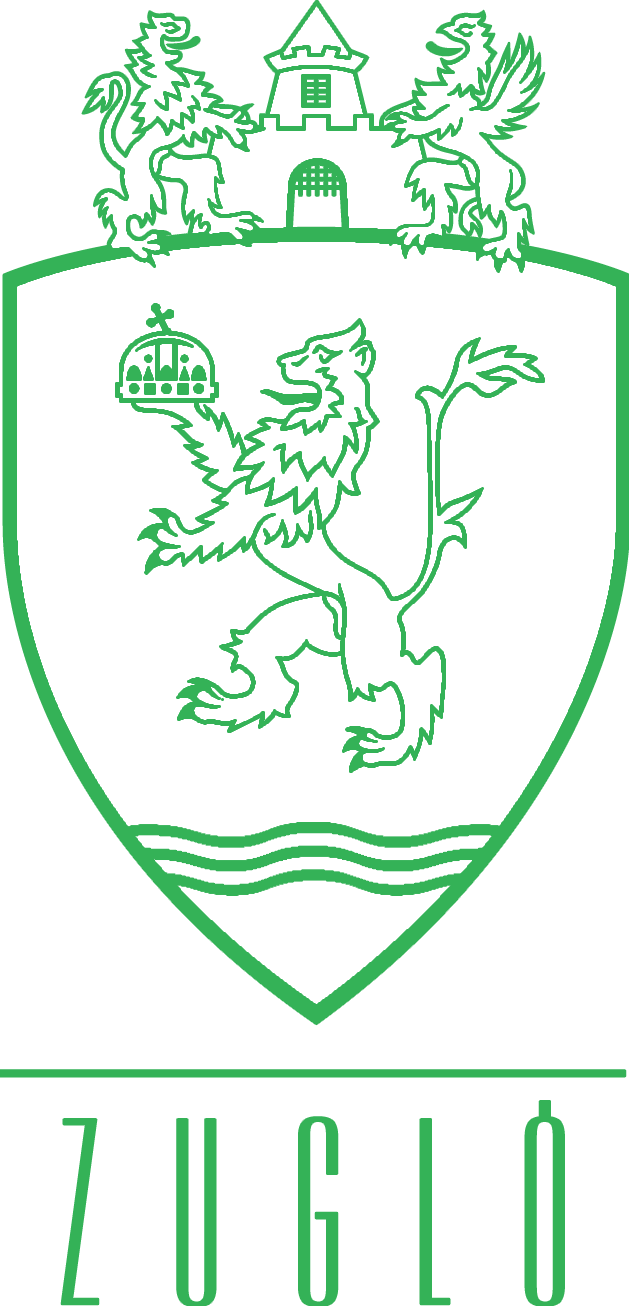 Budapest Főváros XIV. KerületZuglói Polgármesteri Hivatal